Развитие детей с учетом гендерной принадлежности в ДОУЧто же такое гендер?В переводе с английского gender обозначает «род», «пол». Но это не просто обозначение различий между девочками и мальчиками. В отличие от понятия «пол», которое отвечает за биологические функции человеческих особей, гендер — это «социальный пол» индивида. Он не даётся с рождения, а формируется в процессе воспитания и культурного становления личности. Изучение гендерной идентичности, гендерных ролей, стереотипов и формирование здорового взгляда на свой пол и своё «я» начинается достаточно рано. Поэтому в детском саду обязательно должно уделяться внимание гендерному воспитанию, практическая реализация которого осуществляется силами как воспитателей, педагогов и психологов, так и родителей.Гендерная дифференциация — это процесс, когда ребёнок осознаёт и усваивает свою принадлежность к мужскому или женскому полу, и это осознание становится неотъемлемым качеством личности.Гендерное воспитание - комплексный процесс, который проявляется в любом виде деятельности. Мозг мальчиков и девочек развивается в разные сроки, в разной последовательности и даже в разном темпе. У девочек раньше формируется левое полушарие мозга, которое ответственно за рационально-логическое мышление и речь. У мальчиков левое полушарие мозга развивается медленнее, поэтому образно-чувственная сфера доминирует до определенного возраста.Мальчикам свойственно более изменчивое настроение, их сложнее успокоить. Девочки, как правило, эмоционально более стабильны.Мальчикам свойственна подвижность, они растут более выносливыми, проявляют негативные эмоции ярче. Девочки более восприимчивы к эмоциональному состоянию окружающих, речь появляется раньше. Мальчики любят совместные игры, при этом любят соревноваться между собой и устраивать потасовки. Девочкам свойственно, особенно после периода 2 лет, игра в небольших группах, для них важна интимность обстановки, отчуждение, сотрудничество.Общеизвестно, что среда является одним из основных средств развития личности ребенка, источником его индивидуальных знаний и социального опыта. Предметно-развивающая среда не только обеспечивает разные виды активности дошкольников (физической, игровой, умственной), но и является основой его самостоятельной деятельности с учетом гендерных особенностей.Роль взрослого заключается в том, чтобы открыть перед мальчиками и девочками весь спектр возможностей среды и направить их усилия на использование отдельных элементов с учетом гендерных и индивидуальных особенностей и потребностей каждого ребенка.Предлагаю дидактическое пособие в моей группе для развития гендерного воспитания детей 2-3 лет - зеркало для девочек и для мальчиков.У нас в группе есть замечательные куклы. Живут они в речевом уголке. Я работаю в первой младшей группе - это дети 2-3 лет. Именно в этом возрасте дети начинают осознавать свой пол и идентифицируют себя, начинают понимать, что они либо девочка, либо мальчик, и обозначают себя соответствующим образом.Куклы получились очень интересные! Основа кукол – туловище, руки и ноги мягкие, свободно двигаются (внутри синтепон). Мальчик надет в синюю рубашку, брюки и галстук. Девочка – в красивом красном платье и с бантиками. А самое главное, вместо лиц у этих кукол - зеркала, слегка увеличительные!Радости детей нет предела. Они могут брать их на руки, сажать к себе на колени и просто обнять! С помощью этих кукол девочки и мальчики определяют, к какому полу они относятся. Подходят к зеркалу, смотрятся в него и понимают, кто они.Удивительное, что в отражении они видят себя. Таким образом, мы можем увидеть эмоциональное состояние ребенка. Если кукла грустная, значит, и ребенок тоже грустит. Если кукла веселая, улыбается, то, значит, и ребенок с хорошим настроением.Дети очень любят этих кукол, потому что они все повторяют за ними. Куклы стали незаменимыми в повседневной жизни детей в ДОУ.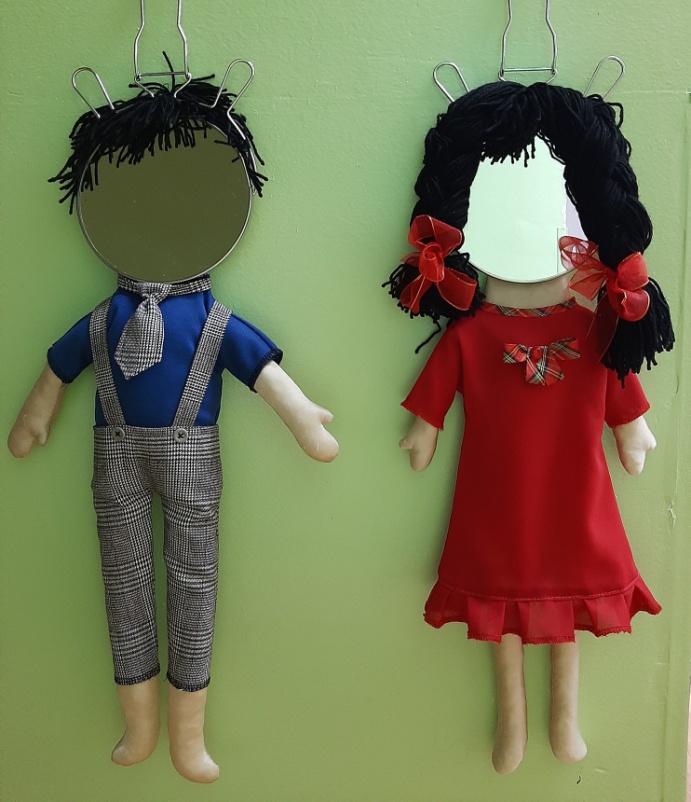 